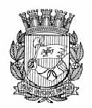 Publicado no D.O.C. São Paulo, 244, Ano 62 Sábado.30 de Dezembro de 2017Secretarias, pág. 03TRABALHO E EMPREENDEDORISMOGABINETE DA SECRETÁRIADESPACHO DA SECRETÁRIA2014-0.297.859-2SMTE e Secretaria Municipal das Prefeituras Regionais. –Prorrogação do Termo de Cooperação nº 023/2014/SDTE atualSMTE. I – No exercício da competência que me foi atribuída porLei, à vista dos elementos de convicção contidos no presente,especialmente a manifestação da Coordenadoria do Trabalho,Supervisão de Execução Orçamentária e Financeira e do parecerda Assessoria Jurídica, que ora acolho, com fundamento nos artigos2º, inciso IV e 5º, inciso II da Lei Municipal nº 13.164/2001,AUTORIZO a prorrogação do prazo de vigência pelo período de31/12/2017 a 30/06/2018, do Termo de Cooperação 023/2014/SDTE, atual SMTE celebrado entre esta Secretaria e a SecretariaMunicipal das Prefeituras Regionais, que tem por objeto a execuçãodo “Projeto Zeladoria Adote uma Praça”, com a inserçãode até 300 (trezentos) beneficiários selecionados no âmbito doPrograma Operação Trabalho - POT, não havendo contrapartidafinanceira entre os parceiros, somente a concessão de auxíliopecuniário para cada beneficiário, que de acordo com os relatosda Supervisão Geral de Qualificação e da Coordenadoria do Trabalhode fls. 284/285, será no valor mensal de R$ 216.405,00(duzentos e dezesseis mil, quatrocentos e cinco reais), perfazendoo valor global estimado em R$ 1.298.430,00 (hum milhão,duzentos e noventa e oito mil quatrocentos e trinta reais). II- Dessa forma, AUTORIZO, oportunamente, a emissão da Notade Empenho que poderá onerar a dotação orçamentária nº 30.10.11.333.3019.8088.3.3.90.48.00.00, do competente exercício financeiro, observando no que couber, as Leis Complementares nº 101/00 e 131/09.SISTEMA MUNICIPAL DE PROCESSOS - SIMPROCDESPACHOS: LISTA 2017-2-239COORDENADORIA DE SEGURANCA ALIMENTAR E NUTRICIONALENDERECO: .PROCESSOS DA UNIDADE SMTE/COSAN/FEIRA/SUP2017-0.171.094-0 NORMA MIYOKO SIROMADEFERIDOAUTORIZADA A TRANSFERENCIA DA MATRICULA DE FEIRANTEN. 008.715-02-5, DE NORMA MIYOKO SIROMA PARACOMERCIO DE BANANAS FIDALGO LTDA - ME, BEM COMOA INCLUSAO DO PREPOSTO FERNANDA FIDALGO GOMES,NOS TERMOS DO ARTIGO 18 E 24 INCISO VI, DO DECRETO N.48.172/07 E SATISFEITAS AS DEMAIS EXIGENCIAS LEGAIS.2017-0.180.462-6 QUINTINO DE JESUS CORUJASDEFERIDOAUTORIZADA A BAIXA NA(S) FEIRA(S) LIVRE(S) 3087-2-MB,NA MATRICULA DE FEIRANTE REGISTRO N. 006.030-02-5, TITULADAA QUINTINO DE JESUS CORUJAS - ME, COM FUNDAMENTONO ARTIGO 25 II DO DECRETO N. 48.172/07, RESSALVADA ACOBRANCA DE EVENTUAIS DEBITOS EXISTENTES.2017-0.181.328-5 DIOGO CEZAR WOLLMANNINDEFERIDONAO AUTORIZADA A SOLICITACAO INICIAL .2017-0.185.032-6 MARIA ANTONIA DA SILVA SANTOSDEFERIDOAUTORIZADA A TRANSFERENCIA DA MATRICULA DE FEIRANTEN. 015.896-01-3, DE MARIA ANTONIA DA SILVA SANTOS- MEI PARA JUCILENE MARIA DE FRANCA 32249235805 , NOSTERMOS DO ARTIGO 18, DO DECRETO N. 48.172/07 E SATISFEITASAS DEMAIS EXIGENCIAS LEGAIS.2017-0.186.399-1 JOAO MARIANO DA SILVADEFERIDOAUTORIZADA A BAIXA NA(S) FEIRA(S) LIVRE(S) 3014-7-MG, NA MATRICULA DE FEIRANTE REGISTRO N. 022.160-01-9,TITULADA A JOAO MARIANO DA SILVA, COM FUNDAMENTONO ARTIGO 25 II DO DECRETO N. 48.172/07, RESSALVADA ACOBRANCA DE EVENTUAIS DEBITOS EXISTENTES.COMITÊ DE CONSTRUÇÃO DO ESTÁDIO DA COPA DO MUNDO DE FUTEBOL DE 2014DESPACHOS DA SECRETÁRIA2017-0.066.488-0Arena Fundo de Investimentos Imobiliários S.A. FII e outros– Transferência de Certificado de Incentivo ao Desenvolvimento- CIDs. I - No exercício da competência que me foi atribuídapelo §1º do artigo 3º da Lei Municipal nº 15.413/201, nos termosdo Decreto Municipal nº 52.871/2011, do Regimento Internodo Comitê de Construção do Estádio da Copa do Mundo deFutebol de 2014, da Deliberação nº 01/2013 e com fundamentonos documentos e manifestações que instruem o presente,especialmente da Supervisão Geral de Administração e Finançase do Comitê de Construção do Estádio da Copa do Mundo deFutebol de 2014, homologo e torno pública a transferênciado Certificado de Incentivo ao Desenvolvimento – CIDs de nº001/1.758 a 001/1.767 da Arena Fundo de Investimentos ImobiliáriosFII para CIATECH TECNOLOGIA EDUCACIONAL LTDA.,inscrita no CNPJ sob o nº 01.367.958/0001-88.2017-0.066.488-0Arena Fundo de Investimentos Imobiliários S.A. FII e outros– Transferência de Certificado de Incentivo ao Desenvolvimento- CIDs. I - No exercício da competência que me foi atribuídapelo §1º do artigo 3º da Lei Municipal nº 15.413/201, nostermos do Decreto Municipal nº 52.871/2011, do RegimentoInterno do Comitê de Construção do Estádio da Copa doMundo de Futebol de 2014, da Deliberação nº 01/2013 e comfundamento nos documentos e manifestações que instruem opresente, especialmente da Supervisão Geral de Administraçãoe Finanças e do Comitê de Construção do Estádio da Copa doMundo de Futebol de 2014, homologo e torno pública a transferênciado Certificado de Incentivo ao Desenvolvimento – CIDsde nº 001/1.725 a 001/1.729 da Arena Fundo de InvestimentosImobiliários FII para CONSÓRCIO EXPRESSO LINHA 6, inscritano CNPJ sob o n°19.459.564/0001-15.2017-0.066.488-0Arena Fundo de Investimentos Imobiliários S.A. FII e outros.– Transferência de Certificado de Incentivo ao Desenvolvimento- CIDs. I - No exercício da competência que me foi atribuídapelo §1º do artigo 3º da Lei Municipal nº 15.413/201, nostermos do Decreto Municipal nº 52.871/2011, do RegimentoInterno do Comitê de Construção do Estádio da Copa doMundo de Futebol de 2014, da Deliberação nº 01/2013 e comfundamento nos documentos e manifestações que instruem opresente, especialmente da Supervisão Geral de Administraçãoe Finanças e do Comitê de Construção do Estádio da Copa doMundo de Futebol de 2014, homologo e torno pública a transferênciado Certificado de Incentivo ao Desenvolvimento – CIDsde nº 001/1.730 a 001/1.757 da Arena Fundo de InvestimentosImobiliários FII para UOL DIVEO TECNOLOGIA LTDA, inscrita noCNPJ sob o n° 01.588.770/0001-60.2017-0.066.488-0Arena Fundo de Investimentos Imobiliários S.A. FII e outros– Transferência de Certificado de Incentivo ao Desenvolvimento- CIDs. I - No exercício da competência que me foi atribuídapelo §1º do artigo 3º da Lei Municipal nº 15.413/201, nostermos do Decreto Municipal nº 52.871/2011, do RegimentoInterno do Comitê de Construção do Estádio da Copa doMundo de Futebol de 2014, da Deliberação nº 01/2013 e comfundamento nos documentos e manifestações que instruem opresente, especialmente da Supervisão Geral de Administraçãoe Finanças e do Comitê de Construção do Estádio da Copa doMundo de Futebol de 2014, homologo e torno pública a transferênciado Certificado de Incentivo ao Desenvolvimento – CIDsde nº 001/1.768 a 001/1.818 da Arena Fundo de InvestimentosImobiliários FII para ASSOCIAÇÃO EDIFÍCIO ODEBRECHT SÃOPAULO, Inscrita no CNPJ sob o n° 18.943.327/0001-62.2017-0.066.488-0Arena Fundo de Investimentos Imobiliários S.A. FII e outros– Transferência de Certificado de Incentivo ao Desenvolvimento- CIDs. I - No exercício da competência que me foi atribuídapelo §1º do artigo 3º da Lei Municipal nº 15.413/201, nostermos do Decreto Municipal nº 52.871/2011, do RegimentoInterno do Comitê de Construção do Estádio da Copa do Mundo de Futebol de 2014, da Deliberação nº 01/2013 e com fundamento nos documentos e manifestações que instruem o presente, especialmente da Supervisão Geral de Administração e Finanças e do Comitê de Construção do Estádio da Copa do Mundo de Futebol de 2014, homologo e torno pública a transferência do Certificado de Incentivo ao Desenvolvimento – CIDs de nº 001/1.819 a 001/1.874 da Arena Fundo de Investimentos Imobiliários FII para TOP CENTER FUNDO DE INVESTIMENTOS IMOBILIÁRIOS, inscrita no CNPJ sob o n° 23.768.027/0001-24.2017-0.066.488-0Arena Fundo de Investimentos Imobiliários S.A. FII e outros.– Transferência de Certificado de Incentivo ao Desenvolvimento - CIDs. I - No exercício da competência que me foi atribuída pelo §1º do artigo 3º da Lei Municipal nº 15.413/201, nos termos do Decreto Municipal nº 52.871/2011, do Regimento Interno do Comitê de Construção do Estádio da Copa do Mundo de Futebol de 2014, da Deliberação nº 01/2013 e com fundamento nos documentos e manifestações que instruem o presente, especialmente da Supervisão Geral de Administração e Finanças e do Comitê de Construção do Estádio da Copa do Mundo de Futebol de 2014, homologo e torno pública a transferência do Certificado de Incentivo ao Desenvolvimento – CIDs de nº 001/1.875 a 001/1.900 da Arena Fundo de Investimentos Imobiliários FII para MAIS SHOPPING FUNDO DE INVESTIMENTOS IMOBILIÁRIOS, inscrita no CNPJ sob o n° 17.568.605/0001-86.2017-0.066.488-0Arena Fundo de Investimentos Imobiliários S.A. FII e outros.- Transferência de Certificado de Incentivo ao Desenvolvimento - CIDs. I - No exercício da competência que me foi atribuída pelo §1º do artigo 3º da Lei Municipal nº 15.413/201, nos termos do Decreto Municipal nº 52.871/2011, do Regimento Interno do Comitê de Construção do Estádio da Copa do Mundo de Futebol de 2014, da Deliberação nº 01/2013 e com fundamento nos documentos e manifestações que instruem o presente, especialmente da Supervisão Geral de Administração e Finanças e do Comitê de Construção do Estádio da Copa do Mundo de Futebol de 2014, homologo e torno pública a transferência do Certificado de Incentivo ao Desenvolvimento – CIDs de nº 001/1.901 a 001/1.914 da Arena Fundo de Investimentos Imobiliários FII para FUNDO DE INVESTIMENTOS IMOBILIÁRIOS SHOPPING LIGHT, inscrita no CNPJ sob o n° 17.308.805/0001-08.2017-0.066.488-0Arena Fundo de Investimentos Imobiliários S.A. FII e outros.– Transferência de Certificado de Incentivo ao Desenvolvimento- CIDs. I - No exercício da competência que me foi atribuídapelo §1º do artigo 3º da Lei Municipal nº 15.413/201, nos termosdo Decreto Municipal nº 52.871/2011, do Regimento Internodo Comitê de Construção do Estádio da Copa do Mundo deFutebol de 2014, da Deliberação nº 01/2013 e com fundamentonos documentos e manifestações que instruem o presente,especialmente da Supervisão Geral de Administração e Finançase do Comitê de Construção do Estádio da Copa do Mundo deFutebol de 2014, homologo e torno pública a transferênciado Certificado de Incentivo ao Desenvolvimento – CIDs de nº002/0016 a 002/0038 da Arena Fundo de Investimentos ImobiliáriosFII para FUNDO DE INVESTIMENTOS IMOBILIÁRIOS MORUMBITOWN I, inscrita no CNPJ sob o n° 19.628.741/0001-40.2017-0.066.488-0Arena Fundo de Investimentos Imobiliários S.A. FII e outros.– Transferência de Certificado de Incentivo ao Desenvolvimento- CIDs. I - No exercício da competência que me foi atribuídapelo §1º do artigo 3º da Lei Municipal nº 15.413/201, nos termosdo Decreto Municipal nº 52.871/2011, do Regimento Internodo Comitê de Construção do Estádio da Copa do Mundo deFutebol de 2014, da Deliberação nº 01/2013 e com fundamentonos documentos e manifestações que instruem o presente,especialmente da Supervisão Geral de Administração e Finançase do Comitê de Construção do Estádio da Copa do Mundo deFutebol de 2014, homologo e torno pública a transferênciado Certificado de Incentivo ao Desenvolvimento – CIDs de nº002/0039 a 002/0122 da Arena Fundo de Investimentos ImobiliáriosFII para LEROY MERLIN CIA BRASILEIRA DE BRICOLAGENSS/A, inscrita no CNPJ sob o n° 01.438.784/0001-05.Secretarias, pág. 05CAMPO LIMPOGABINETE DO PREFEITO REGIONALDESPACHOS DO PREFEITO REGIONALTID17273998À vista das informações e dos demais elementos de convicção constantes nos termos da competência a mim outorgada pelo artigo 9°, inciso XIV da Lei Municipal n° 13.399/02, combinado com o artigo 6°, inciso II do Decreto Municipal n° 51.714/10, AUTORIZO a prorrogação do prazo de utilização doespaço disponibilizado na Praça de Atendimento – PR- CL, localizada à Rua Nossa Senhora do Bom Conselho, n° 59 – Bairro Jardim Laranjal, São Paulo, SP – CEP 05.763-470, ao Centro de Apoio ao Trabalho e Empreendedorismo - SDTE, da Secretaria Municipal de Desenvolvimento, Trabalho e Empreendedorismo, para desempenho das atividades de um CATe avançado, pelo período de 24 (vinte e quatro) meses a partir da data de assinatura do Termo de Cooperação, sem contrapartida financeira.Servidores, pág. 26TRABALHO E EMPREENDEDORISMOGABINETE DA SECRETÁRIAPORTARIAS EXPEDIDAS/DESIGNAÇÃO/SUBSTITUIÇÃOO Senhor Chefe de Gabinete da Secretaria Municipalde Trabalho e Empreendedorismo, no uso de suas atribuiçõeslegais expede as seguintes portarias:PORTARIA N° 130/SMTE/2017Designando o Senhor ADRIANO ROCHA KURZEMPA,R.F. 777.923-2/1, Agente de Apoio nível I – B4, efetivo, paraexercer o cargo de Supervisor Técnico II – DAS12, de livre provimentoem comissão pelo Prefeito, dentre portadores de diplomade nível superior, da Supervisão de Execução Orçamentária eFinanceira, da Supervisão Geral de Administração e Finanças,da Secretaria Municipal de Trabalho e Empreendedorismo, emsubstituição ao Sr. ANTONIO AFONSO DE MIRANDA, R.F.515.500-2/2, Assistente de Gestão de Políticas Públicas – M10,efetivo, durante o impedimento legal por férias, no período de08/01/2018 a 22/01/2018.PORTARIA N° 131/SMTE/2017Designando o Senhor ALMERINDO DIAS DOS SANTOS,R.F. 817.722-8/1, Encarregado de Serviços Gerais – DAI02,comissionado, para exercer o cargo de Assistente Técnico I –DAS09, de livre provimento em comissão, dentre servidores municipais,da Supervisão Geral do Trabalho e de Inclusão de Mãode Obra, da Coordenadoria do Trabalho, da Secretaria Municipalde Trabalho e Empreendedorismo, em substituição a Sra. CLAUDIAPEREIRA CALDAS DE SOUZA, R.F. 579.225-8/2, Agentede Saúde nível II – AGS6, efetiva, durante o impedimento legalpor férias, no período de 26/12/2017 a 09/01/2018.PORTARIA N° 132/SMTE/2017Designando o Senhor SILVANEI DUTRA DOS SANTOS, R.F.840.009-1/1, Assistente de Microcrédito I – DAI05, comissionado,para exercer o cargo de Assistente Técnico I – DAS09, delivre provimento em comissão, dentre servidores municipais, doGabinete do Secretário, da Secretaria Municipal de Trabalho eEmpreendedorismo, em substituição a Sra. CATIA FAGUNDESFROTA, R.F. 649.287-8/1, Assistente de Gestão de PolíticasPúblicas nível I – M9, efetiva, durante o impedimento legal porférias, no período de 08/01/2018 a 17/01/2018.PORTARIA N° 133/SMTE/2017Designando a Senhora LUANA BARBOZA DA SILVA, R.F.811.365-3/2, Assistente de Microcrédito I – DAI05, comissionada,para exercer o cargo de Supervisor Técnico II – DAS12,de livre provimento em comissão pelo Prefeito, dentre portadoresde diploma de nível superior, da Supervisão de Desenvolvimentoda Cultura Empreendedora, da Supervisão Geralde Empreendedorismo, da Secretaria Municipal de Trabalho eEmpreendedorismo, em substituição ao Sr. JOSE EUDES ALVESDA SILVA, R.F. 750.882-4/2, Supervisor Técnico II – DAS12, comissionado, durante o impedimento legal por férias no períodode 08/01/2018 a 22/01/2018.PORTARIA N° 134/SMTE/2017Designando o Senhor RAFAEL VINICIUS DIOGO CORDEIRODE AZEVEDO, R.F. 812.757-3/3, Assistente de MicrocréditoIII – DAI07, comissionado, para exercer o cargo de Chefede Seção Técnica – DAS10, de livre provimento em comissão,dentre portadores de diploma de nível superior, da Seção Técnicade Controle Sanitário de Alimentos Manipulados, da Coordenadoriade Segurança Alimentar e Nutricional, da SecretariaMunicipal de Trabalho e Empreendedorismo, em substituição aoSr. DIEGO ANTONIO CLETO, R.F. 818.325-2/3, Chefe de SeçãoTécnica – DAS10, comissionado, durante o impedimento legalpor férias no período de 03/01/2018 a 22/01/2018.PRORROGAÇÃO DE POSSEDEFIRO o pedido de prorrogação de prazo para posse, apartir de 28/12/2017, formulado pelo senhor ROGERIO ARANTESDE MEDEIROS, R.G. 52.053.054-8, Titulo de Nomeação 96,publicado no DOC 13/12/2017, nos termos do parágrafo 1º, artigo23 da Lei 8989/79, com a nova redação dada pela Lei 13.686de 19/12/2003. DATA LIMITE POSSE: 11/01/2018.RETIFICAÇÃO – DOC 12/12/2017 – PÁGINA 136Onde se lê: DATA LIMITE POSSE: 26/12/2017.Leia-se: DATA LIMITE POSSE: 22/12/2017.Licitações, pág. 57TRABALHO E EMPREENDEDORISMOGABINETE DO SECRETÁRIODESPACHO DA SECRETÁRIA6064.2017/0000131-6SMTE e ADESAF – Termo de Colaboração. I – No exercícioda competência que me foi atribuída por lei, à vista dos elementosde convicção contidos no presente, especialmente amanifestação do Gestor, da Supervisão Geral de Administraçãoe Finanças, bem como do parecer da Assessoria Jurídica destaPasta, que ora acolho, AUTORIZO a prorrogação do prazo devigência pelo período de 03 (três) meses ao Termo de Convênionº 007/2016/SMTE, atual Termo de Colaboração, em atendimentoas disposições contidas nos artigos 2º, inciso VII, 16 e 83,§ 2º, I da Lei Federal nº 13.019/2014, bem como nos artigos11, 65 §3º do Decreto Municipal nº 57.575/2016, contados apartir de 31 de dezembro de 2017, com a parceira Associaçãode Desenvolvimento Econômico e Social às Famílias - ADESAF,inscrita no CNPJ nº 04.468.581/0001 - 41, cujo objeto consistena gestão, implantação e operacionalização das ações e atividadesde mobilização, sensibilização, formação, assistênciatécnico-profissional, acompanhamento de pagamento dosbeneficiários estabelecidos pelo Programa Operação Trabalho– POT. A presente parceria importa no repasse do valor total deR$ 1.269.389,07 (um milhão, duzentos e sessenta e nove mil etrezentos e oitenta e nove reais e sete centavos), sendo que ovalor mensal corresponde ao montante de R$ 423.129,69 (quatrocentose vinte e três mil, cento e vinte e nove reais e sessentae nove centavos). II - Desta forma, AUTORIZO, oportunamentea emissão das respectivas Notas de Empenho, que oneraráas seguintes dotações orçamentárias: 30.10.11.333.3019.80.88.33.50.48.00.00 e 30.10.11.333.3019.80.88.33.90.39.00.00, emrespeito ao princípio da anualidade financeira, observando-seno que couber as Leis Complementares nos 101/00 e 131/09.